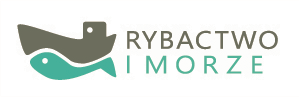 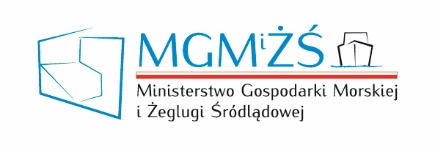 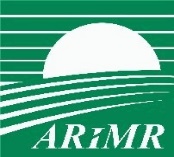 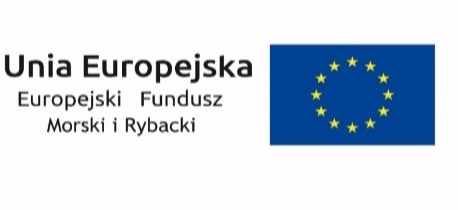 Początek formularza

Ogłoszenie nr 555958-N-2020 z dnia 2020-06-30 r. Gminny Ośrodek Kultury i Sportu: Budowa małego placu zabaw w centrum Filipowa
OGŁOSZENIE O ZAMÓWIENIU - Roboty budowlane Zamieszczanie ogłoszenia: Zamieszczanie obowiązkowe Ogłoszenie dotyczy: Zamówienia publicznego Zamówienie dotyczy projektu lub programu współfinansowanego ze środków Unii Europejskiej Tak 
Nazwa projektu lub programu 
Projekt jest realizowany w ramach działania „Realizacja lokalnych strategii rozwoju kierowanych przez społeczność” objętego Priorytetem 4. Zwiększenie zatrudnienia i spójności terytorialnej, zawartym w Programie, w tym związane z realizacją operacji własnych LGD, o których mowa w art. 17 ust. 3 pkt 2 ustawy o rozwoju lokalnym, z wyłączeniem projektów grantowych, o których mowa w art. 17 ust. 3 pkt 1 ustawy o rozwoju lokalnym, w ramach celu propagowanie dobrostanu społecznego i dziedzictwa kulturowego na obszarach rybackich i obszarach akwakultury, w tym dziedzictwa kulturowego rybołówstwa i akwakultury oraz morskiego dziedzictwa kulturowego obejmującej: tworzenie, rozwój oraz wyposażenie infrastruktury turystycznej i rekreacyjnej, przeznaczonej na użytek publiczny, historycznie lub terytorialnie związanej z działalnością rybacką. O zamówienie mogą ubiegać się wyłącznie zakłady pracy chronionej oraz wykonawcy, których działalność, lub działalność ich wyodrębnionych organizacyjnie jednostek, które będą realizowały zamówienie, obejmuje społeczną i zawodową integrację osób będących członkami grup społecznie marginalizowanych Nie 
Należy podać minimalny procentowy wskaźnik zatrudnienia osób należących do jednej lub więcej kategorii, o których mowa w art. 22 ust. 2 ustawy Pzp, nie mniejszy niż 30%, osób zatrudnionych przez zakłady pracy chronionej lub wykonawców albo ich jednostki (w %) 
SEKCJA I: ZAMAWIAJĄCY Postępowanie przeprowadza centralny zamawiający Nie Postępowanie przeprowadza podmiot, któremu zamawiający powierzył/powierzyli przeprowadzenie postępowania Nie Informacje na temat podmiotu któremu zamawiający powierzył/powierzyli prowadzenie postępowania: 
Postępowanie jest przeprowadzane wspólnie przez zamawiających Nie 
Jeżeli tak, należy wymienić zamawiających, którzy wspólnie przeprowadzają postępowanie oraz podać adresy ich siedzib, krajowe numery identyfikacyjne oraz osoby do kontaktów wraz z danymi do kontaktów: 

Postępowanie jest przeprowadzane wspólnie z zamawiającymi z innych państw członkowskich Unii Europejskiej Nie W przypadku przeprowadzania postępowania wspólnie z zamawiającymi z innych państw członkowskich Unii Europejskiej – mające zastosowanie krajowe prawo zamówień publicznych: 
Informacje dodatkowe: I. 1) NAZWA I ADRES: Gminny Ośrodek Kultury i Sportu, krajowy numer identyfikacyjny 20002520600000, ul. Ul. Garbaska  1 , 16-424  Filipów, woj. podlaskie, państwo Polska, tel. 506 358 204, e-mail gok@filipow.pl, faks . 
Adres strony internetowej (URL): www.gokis.filipow.pl 
Adres profilu nabywcy: 
Adres strony internetowej pod którym można uzyskać dostęp do narzędzi i urządzeń lub formatów plików, które nie są ogólnie dostępne I. 2) RODZAJ ZAMAWIAJĄCEGO: Jednostki organizacyjne administracji samorządowej 
I.3) WSPÓLNE UDZIELANIE ZAMÓWIENIA (jeżeli dotyczy): Podział obowiązków między zamawiającymi w przypadku wspólnego przeprowadzania postępowania, w tym w przypadku wspólnego przeprowadzania postępowania z zamawiającymi z innych państw członkowskich Unii Europejskiej (który z zamawiających jest odpowiedzialny za przeprowadzenie postępowania, czy i w jakim zakresie za przeprowadzenie postępowania odpowiadają pozostali zamawiający, czy zamówienie będzie udzielane przez każdego z zamawiających indywidualnie, czy zamówienie zostanie udzielone w imieniu i na rzecz pozostałych zamawiających): 
I.4) KOMUNIKACJA: 
Nieograniczony, pełny i bezpośredni dostęp do dokumentów z postępowania można uzyskać pod adresem (URL) Tak 
www.gokis.filipow.pl 
Adres strony internetowej, na której zamieszczona będzie specyfikacja istotnych warunków zamówienia Tak 
www.gokis.filipow.pl 
Dostęp do dokumentów z postępowania jest ograniczony - więcej informacji można uzyskać pod adresem Nie 

Oferty lub wnioski o dopuszczenie do udziału w postępowaniu należy przesyłać: 
Elektronicznie Nie 
adres 
Dopuszczone jest przesłanie ofert lub wniosków o dopuszczenie do udziału w postępowaniu w inny sposób: 
Nie 
Inny sposób: 

Wymagane jest przesłanie ofert lub wniosków o dopuszczenie do udziału w postępowaniu w inny sposób: 
Tak 
Inny sposób: 
pisemnie 
Adres: 
Gminny Ośrodek Kultury i Sportu w Filipowie, ul. Garbaska 1, 16-424 Filipów 
Komunikacja elektroniczna wymaga korzystania z narzędzi i urządzeń lub formatów plików, które nie są ogólnie dostępne Nie 
Nieograniczony, pełny, bezpośredni i bezpłatny dostęp do tych narzędzi można uzyskać pod adresem: (URL) 
SEKCJA II: PRZEDMIOT ZAMÓWIENIA 
II.1) Nazwa nadana zamówieniu przez zamawiającego: Budowa małego placu zabaw w centrum Filipowa 
Numer referencyjny: 1/2020 
Przed wszczęciem postępowania o udzielenie zamówienia przeprowadzono dialog techniczny Nie 
II.2) Rodzaj zamówienia: Roboty budowlane 
II.3) Informacja o możliwości składania ofert częściowych 
Zamówienie podzielone jest na części: Nie 
Oferty lub wnioski o dopuszczenie do udziału w postępowaniu można składać w odniesieniu do: 
Zamawiający zastrzega sobie prawo do udzielenia łącznie następujących części lub grup części: 

Maksymalna liczba części zamówienia, na które może zostać udzielone zamówienie jednemu wykonawcy: 



II.4) Krótki opis przedmiotu zamówienia (wielkość, zakres, rodzaj i ilość dostaw, usług lub robót budowlanych lub określenie zapotrzebowania i wymagań ) a w przypadku partnerstwa innowacyjnego - określenie zapotrzebowania na innowacyjny produkt, usługę lub roboty budowlane: 1. Przedmiotem zamówienia jest: Budowa małego placu zabaw w centrum Filipowa. Zakres zamówienia obejmuje: budowę placu zabaw o bezpiecznej nawierzchni poliuretanowej w parku przy Placu Stefana Batorego w Filipowie poprzez wyposażenie w: - urządzenia zabawowe (wielofunkcyjny zestaw zabawowy – 1 kpl, bujaki – 3 szt., piaskownica – 1 szt., huśtawka wahadłowa z bocianim gniazdem – 1 szt.), - tablica informacyjna z regulaminem- 1 szt., - ławki – 2 szt., - kosz na śmieci – 1 szt., - wykonanie ogrodzenia panelowego, - wykonanie i umieszczenie w miejscu realizacji inwestycji tablicy informującej o finansowaniu operacji ze środków Unii Europejskiej. 2. Szczegółowy opis przedmiotu zamówienia zawiera projekt budowlany i przedmiary robót stanowiące załącznik nr 7 do SIWZ. Dołączony przedmiar pełni funkcję pomocniczą zamówienia. Wykonawca ma obowiązek skalkulowania ceny oferty w oparciu o załącznik nr 7 do SIWZ: projekt budowlany oraz specyfikację techniczną, jak również uwzględnienia wszystkich robót i kosztów (także nieprzewidzianych w przedmiarze). Cenę dla całej inwestycji należy skalkulować na podstawie kalkulacji własnej wynikającej z dołączonych dokumentów. Jeżeli występuje rozbieżność w opisie przedmiotu zamówienia pomiędzy dokumentacją techniczną a przedmiarami robót, należy przyjąć za wiążący opis przedmiotu zamówienia zawarty w dokumentacji technicznej. 3. W zakres przedmiotu umowy wchodzą również te prace, których konieczność ujawni się w trakcie realizacji niniejszej umowy, a które w trakcie postępowania o udzielenie zamówienia publicznego wykonawca robót budowlanych może przewidzieć zgodnie z wiedzą techniczną, obowiązującymi przepisami techniczno-budowlanymi i administracyjnymi, jak również te, które można było przewidzieć na podstawie postanowień niniejszej umowy. Wykonawca winien zgłosić w trakcie postępowania przetargowego, wszelkie zauważone błędy, pomyłki, rozbieżności pomiędzy przedmiarem a dokumentacją projektową i wystąpić do Zamawiającego o rozstrzygnięcie. 4. W przypadku wystąpienia w którymkolwiek z załączników do SIWZ nazw producentów produktów lub rozwiązań, wskazania znaków towarowych, patentów lub pochodzenia, źródła pochodzenia lub szczególnego procesu, który charakteryzuje produkty lub usługi dostarczane przez konkretnego wykonawcę wskazane normy, o których mowa w art. 30 ust.1 pkt 2) i ust.3 ustawy Pzp, zamawiający dopuszcza rozwiązania równoważne pod względem parametrów technicznych, użytkowych oraz eksploatacyjnych, pod warunkiem, że zapewnią one uzyskanie parametrów nie gorszych od założonych w niniejszej SIWZ. Przy czym, jeśli wykonawca powołuje się na rozwiązania równoważne, jest zobowiązany wykazać, że oferowane rozwiązania równoważne spełniają minimalne wymagania określone w SIWZ. 5. Wykonawca wykona przedmiot zamówienia zgodnie z obowiązującymi wymaganiami ustaw, aktualnymi przepisami, w tym w szczególności zgodnie z ustawą Prawo budowlane oraz zasadami wiedzy technicznej. Wykonawca na każde żądanie Zamawiającego przedstawi dokumenty potwierdzające dopuszczenie materiałów do obrotu i stosowania w budownictwie, w szczególności: certyfikaty zgodności z odpowiednimi normami lub z aprobatami technicznymi, karty charakterystyk stosowanych materiałów, certyfikaty bezpieczeństwa lub deklaracje zgodności i inne. 6. Zamawiający nie przewiduje wymagań, o których mowa w art. 29 ust.4 ustawy Pzp. 7. Stosownie do treści art. 30 ust. 8 ustawy Pzp, Zamawiający wymaga dostosowania projektu do potrzeb wszystkich użytkowników, w tym zapewnienia dostępności dla osób niepełnosprawnych. 8. Przedmiot zamówienia określony został we wspólnym słowniku zamówień następującymi kodami i nazwami: 45000000-7 Roboty budowlane 37535200-9 Wyposażenie placów zabaw 45112723-9 Roboty w zakresie kształtowania placów zabaw 45212140-9 Obiekty rekreacyjne 45342000-6 Wznoszenie ogrodzeń 45236200-2 Wyrównywanie nawierzchni obiektów sportowych 45340000-2 Instalowanie ogrodzeń, płotów i sprzętu ochronnego 45111200-0 Roboty w zakresie przygotowania terenu pod budowę i roboty ziemne 45112720-8 Roboty w zakresie kształtowania terenów sportowych i rekreacyjnych 45236110-4 Wyrównywanie nawierzchni boisk sportowych 45111291-4 Roboty w zakresie zagospodarowania terenu 45233200-1 Roboty w zakresie różnych nawierzchni 30195000-2 Tablice 45223810-7 Konstrukcje gotowe 9. Osoby zdolne do wykonywania zamówienia Stosownie do treści art. 29 ust. 3a ustawy Pzp Zamawiający wymaga zatrudnienia przez wykonawcę lub podwykonawcę na podstawie umowy o pracę osób wykonujących wskazane przez Zamawiającego czynności, polegające na wykonywaniu pracy w sposób określony w art. 22 § 1 ustawy z dnia 26 czerwca 1974r.- Kodeks pracy (Dz. U. z 2019 r. poz. 1040 z późn. zm.). Są to następujące czynności: 1) Zamawiający wymaga zatrudnienia na podstawie umowy o pracę przez wykonawcę lub podwykonawcę osób - robotników budowlanych (w rozumieniu rozporządzenia Ministra Pracy i Polityki Społecznej z dnia 7 sierpnia 2014 r. w sprawie klasyfikacji zawodów i specjalności na potrzeby rynku pracy oraz zakresu jej stosowania (Dz. U. z 2018r., poz. 227), wykonujących czynności określone w katalogach nakładów rzeczowych (KNR), dla robót ujętych w Rozporządzeniu Ministra Rozwoju z dnia 26 lipca 2016r. w sprawie wykazu robót budowlanych (Dz. U. z 2016 r., poz. 1125): • Wszystkie czynności pracowników fizycznych wykonujących prace fizyczne związane z realizacją robót budowlanych 2) Wykonawca zobowiązany jest przedstawić dokumenty potwierdzające zatrudnienie osób, o których mowa powyżej, na każde wezwanie Zamawiającego w terminie wskazanym przez Zamawiającego, nie krótszym niż 3 dni robocze, przedstawi umowy o pracę osób zatrudnionych, o których mowa powyżej lub oświadczenie Wykonawcy lub Podwykonawcy o zatrudnieniu na podstawie umowy o pracę osób wykonujących czynności, których dotyczy wezwanie. Oświadczenie to powinno zawierać w szczególności: • dokładne określenie podmiotu składającego oświadczenie, • datę złożenia oświadczenia, • wskazanie, że objęte wezwaniem czynności wykonują osoby zatrudnione na podstawie umowy o pracę wraz ze wskazaniem liczby tych osób, rodzaju umowy o pracę i wymiaru etatu oraz podpis osoby uprawnionej do złożenia oświadczenia w imieniu Wykonawcy lub Podwykonawcy Kopie umów lub innych dokumentów powinny zostać zanonimizowane w sposób zapewniający ochronę danych osobowych pracowników, zgodnie z przepisami ustawy z dnia 10 maja 2018r. o ochronie danych osobowych oraz ROZPORZĄDZENIA PARLAMENTU EUROPEJSKIEGO I RADY (UE) 2016/679 z dnia 27 kwietnia 2016 r. w sprawie ochrony osób fizycznych w związku z przetwarzaniem danych osobowych i w sprawie swobodnego przepływu takich danych oraz uchylenia dyrektywy 95/46/WE (ogólne rozporządzenie o ochronie danych). Niezłożenie przez Wykonawcę w wyznaczonym terminie żądanych przez Zamawiającego dokumentów w celu potwierdzenia spełniania przez Wykonawcę lub Podwykonawcę wymogu zatrudnienia na podstawie umowy o pracę traktowane będzie jako niespełnienie przez Wykonawcę lub Podwykonawcę wymogu zatrudnienia na podstawie umowy o pracę osób wskazanych powyżej. W trakcie realizacji zamówienia Zamawiający uprawniony jest do wykonywania czynności kontrolnych wobec Wykonawcy odnośnie spełniania przez Wykonawcę lub Podwykonawcę wymogu zatrudnienia na podstawie umowy o pracę osób, o których mowa powyżej. Z tytułu niespełnienia przez Wykonawcę lub Podwykonawcę wymogu zatrudnienia na podstawie umowy o pracę osób wykonujących wskazane w opisie przedmiotu zamówienia czynności Wykonawca zapłaci Zamawiającemu karę umowną w wysokości 1.000,00 zł (słownie jeden tysiąc złotych), za każdy ujawniony przypadek. 

II.5) Główny kod CPV: 45000000-7 
Dodatkowe kody CPV: 

II.6) Całkowita wartość zamówienia (jeżeli zamawiający podaje informacje o wartości zamówienia): 
Wartość bez VAT: 
Waluta: 
(w przypadku umów ramowych lub dynamicznego systemu zakupów – szacunkowa całkowita maksymalna wartość w całym okresie obowiązywania umowy ramowej lub dynamicznego systemu zakupów) 
II.7) Czy przewiduje się udzielenie zamówień, o których mowa w art. 67 ust. 1 pkt 6 i 7 lub w art. 134 ust. 6 pkt 3 ustawy Pzp: Nie 
Określenie przedmiotu, wielkości lub zakresu oraz warunków na jakich zostaną udzielone zamówienia, o których mowa w art. 67 ust. 1 pkt 6 lub w art. 134 ust. 6 pkt 3 ustawy Pzp: 
II.8) Okres, w którym realizowane będzie zamówienie lub okres, na który została zawarta umowa ramowa lub okres, na który został ustanowiony dynamiczny system zakupów: 
miesiącach:    lub dniach: 
lub 
data rozpoczęcia:   lub zakończenia: 2020-11-30 
II.9) Informacje dodatkowe: SEKCJA III: INFORMACJE O CHARAKTERZE PRAWNYM, EKONOMICZNYM, FINANSOWYM I TECHNICZNYM III.1) WARUNKI UDZIAŁU W POSTĘPOWANIU III.1.1) Kompetencje lub uprawnienia do prowadzenia określonej działalności zawodowej, o ile wynika to z odrębnych przepisów 
Określenie warunków: Zamawiający nie wyznacza szczegółowego warunku w tym zakresie. 
Informacje dodatkowe 
III.1.2) Sytuacja finansowa lub ekonomiczna 
Określenie warunków: Zamawiający nie wyznacza szczegółowego warunku w tym zakresie. 
Informacje dodatkowe 
III.1.3) Zdolność techniczna lub zawodowa 
Określenie warunków: Wykonawca spełni warunek, jeżeli wykaże, że: - w okresie ostatnich pięciu lat przed upływem terminu składania ofert, a jeżeli okres prowadzenia działalności jest krótszy – w tym okresie, należycie wykonał co najmniej jedną robotę budowlaną o wartości minimum 100 000,00 zł (słownie: sto tysięcy złotych 00/100) brutto, polegającą na wykonaniu (budowie, przebudowie, rozbudowie) placu zabaw oraz załączy dowody potwierdzające, że robota ta została wykonana należycie, w szczególności czy została wykonana zgodnie z przepisami prawa budowlanego i prawidłowo ukończona. 
Zamawiający wymaga od wykonawców wskazania w ofercie lub we wniosku o dopuszczenie do udziału w postępowaniu imion i nazwisk osób wykonujących czynności przy realizacji zamówienia wraz z informacją o kwalifikacjach zawodowych lub doświadczeniu tych osób: Nie 
Informacje dodatkowe: III.2) PODSTAWY WYKLUCZENIA III.2.1) Podstawy wykluczenia określone w art. 24 ust. 1 ustawy Pzp 
III.2.2) Zamawiający przewiduje wykluczenie wykonawcy na podstawie art. 24 ust. 5 ustawy Pzp Tak Zamawiający przewiduje następujące fakultatywne podstawy wykluczenia: Tak (podstawa wykluczenia określona w art. 24 ust. 5 pkt 1 ustawy Pzp) 






III.3) WYKAZ OŚWIADCZEŃ SKŁADANYCH PRZEZ WYKONAWCĘ W CELU WSTĘPNEGO POTWIERDZENIA, ŻE NIE PODLEGA ON WYKLUCZENIU ORAZ SPEŁNIA WARUNKI UDZIAŁU W POSTĘPOWANIU ORAZ SPEŁNIA KRYTERIA SELEKCJI Oświadczenie o niepodleganiu wykluczeniu oraz spełnianiu warunków udziału w postępowaniu 
Tak 
Oświadczenie o spełnianiu kryteriów selekcji 
Nie III.4) WYKAZ OŚWIADCZEŃ LUB DOKUMENTÓW , SKŁADANYCH PRZEZ WYKONAWCĘ W POSTĘPOWANIU NA WEZWANIE ZAMAWIAJACEGO W CELU POTWIERDZENIA OKOLICZNOŚCI, O KTÓRYCH MOWA W ART. 25 UST. 1 PKT 3 USTAWY PZP: Zgodnie z art. 26 ust. 2 Pzp Zamawiający przed udzieleniem zamówienia, wezwie Wykonawcę, którego oferta wstępnie została oceniona najwyżej, do złożenia w wyznaczonym terminie, nie krótszym niż 5 dni, aktualnych na dzień złożenia oświadczeń lub dokumentów, potwierdzających okoliczności, o których mowa w art. 25 ust. 1 ustawy i wskazanych poniżej: 3.1.2. potwierdzających okoliczności, o których mowa w art. 25 ust. 1 pkt 3 ustawy, w zakresie wykazania braku podstaw wykluczenia: − odpisu z właściwego rejestru lub z centralnej ewidencji i informacji o działalności gospodarczej, jeżeli odrębne przepisy wymagają wpisu do rejestru lub ewidencji, w celu potwierdzenia braku podstaw wykluczenia na podstawie art. 24 ust. 5 pkt 1 ustawy. Zamawiający w sytuacji gdy wykonawca polega na zdolnościach lub sytuacji innych podmiotów określonych w art. 22a ustawy żąda przedstawienia w odniesieniu do tych podmiotów dokumentów wymienionych w pkt 3.1.2., tj. - odpisu z właściwego rejestru. Uwaga: Wykonawca nie jest zobowiązany do złożenia ww. odpisu jeżeli znajduje się on w posiadaniu Zamawiającego lub Zamawiający może go uzyskać za pomocą bezpłatnych i ogólnodostępnych baz danych, w szczególności rejestrów publicznych w rozumieniu ustawy z dnia 17 lutego 2005r o informatyzacji działalności podmiotów realizujących zadania publiczne (t.j. Dz. U. z 2020 poz. 346 z późn. zm.). DOKUMENTY PODMIOTÓW ZAGRANICZNYCH 1. Jeżeli Wykonawca ma siedzibę lub miejsce zamieszkania poza terytorium Rzeczypospolitej Polskiej, zamiast dokumentów o których mowa w pkt 3.1.2. niniejszego rozdziału, składa dokument lub dokumenty wystawione w kraju, w którym Wykonawca ma siedzibę lub miejsce zamieszkania, potwierdzające odpowiednio, że nie otwarto jego likwidacji ani nie ogłoszono upadłości, wystawione nie wcześniej niż 6 miesięcy przed upływem terminu składania ofert. 2. Jeżeli w kraju, w którym Wykonawca ma siedzibę lub miejsce zamieszkania lub miejsce zamieszkania ma osoba, której dokument dotyczy, nie wydaje się dokumentów, o których mowa w pkt 1 (powyżej), zastępuje się je dokumentem zawierającym odpowiednio oświadczenie Wykonawcy, ze wskazaniem osoby albo osób uprawnionych do jego reprezentacji, lub oświadczenie osoby, której dokument miał dotyczyć, złożone przed notariuszem lub przed organem sądowym, administracyjnym albo organem samorządu zawodowego lub gospodarczego właściwym ze względu na siedzibę lub miejsce zamieszkania Wykonawcy lub miejsce zamieszkania Wykonawcy. 3. W przypadku wątpliwości co do treści dokumentu złożonego przez Wykonawcę, Zamawiający może zwrócić się do właściwych organów odpowiednio kraju, w którym Wykonawca ma siedzibę lub miejsce zamieszkania lub miejsce zamieszkania ma osoba, której dokument dotyczy, o udzielenie niezbędnych informacji dotyczących przedłożonego dokumentu. 4. W zakresie nie uregulowanym w niniejszej SIWZ, zastosowanie mają przepisy rozporządzenia Ministra Rozwoju z dnia 26 lipca 2016 r. w sprawie rodzajów dokumentów, jakich może żądać zamawiający od wykonawcy w postępowaniu o udzielenie zamówienia (Dz. U. z 2016r. poz. 1126 z późn. zm.) III.5) WYKAZ OŚWIADCZEŃ LUB DOKUMENTÓW SKŁADANYCH PRZEZ WYKONAWCĘ W POSTĘPOWANIU NA WEZWANIE ZAMAWIAJACEGO W CELU POTWIERDZENIA OKOLICZNOŚCI, O KTÓRYCH MOWA W ART. 25 UST. 1 PKT 1 USTAWY PZP III.5.1) W ZAKRESIE SPEŁNIANIA WARUNKÓW UDZIAŁU W POSTĘPOWANIU: 
Zgodnie z art. 26 ust. 2 Pzp Zamawiający przed udzieleniem zamówienia, wezwie Wykonawcę, którego oferta wstępnie została oceniona najwyżej, do złożenia w wyznaczonym terminie, nie krótszym niż 5 dni, aktualnych na dzień złożenia oświadczeń lub dokumentów, potwierdzających okoliczności, o których mowa w art. 25 ust. 1 ustawy i wskazanych poniżej: 1) potwierdzających okoliczności o których mowa w art. 25 ust.1 pkt 1 Pzp, w zakresie spełniania warunków udziału w postępowaniu: − wykaz robót budowlanych wykonanych nie wcześniej niż w okresie ostatnich 5 lat przed upływem terminu składania ofert, a jeżeli okres prowadzenia działalności jest krótszy – w tym okresie, wraz z podaniem ich rodzaju, wartości, daty, miejsca wykonania i podmiotów, na rzecz których roboty te zostały wykonane, z załączeniem dowodów określających czy te roboty budowlane zostały wykonane należycie, w szczególności informacji o tym czy roboty zostały wykonane zgodnie z przepisami prawa budowlanego i prawidłowo ukończone, przy czym dowodami, o których mowa, są referencje bądź inne dokumenty wystawione przez podmiot, na rzecz którego roboty budowlane były wykonywane, a jeżeli z uzasadnionej przyczyny o obiektywnym charakterze wykonawca nie jest w stanie uzyskać tych dokumentów – inne dokumenty (według załącznika nr 6 do SIWZ). 
III.5.2) W ZAKRESIE KRYTERIÓW SELEKCJI: 
III.6) WYKAZ OŚWIADCZEŃ LUB DOKUMENTÓW SKŁADANYCH PRZEZ WYKONAWCĘ W POSTĘPOWANIU NA WEZWANIE ZAMAWIAJACEGO W CELU POTWIERDZENIA OKOLICZNOŚCI, O KTÓRYCH MOWA W ART. 25 UST. 1 PKT 2 USTAWY PZP III.7) INNE DOKUMENTY NIE WYMIENIONE W pkt III.3) - III.6) 1. Formularz ofertowy (zał. nr 1 do SIWZ). 2. Dokumenty, z których wynika umocowanie osób do reprezentowania wykonawcy, w szczególności: odpis z właściwego rejestru lub centralnej ewidencji i informacji o działalności gospodarczej, jeżeli odrębne przepisy wymagają wpisu do rejestru lub ewidencji albo inny dokument potwierdzający uprawnienie do reprezentowania podmiotu przystępującego do postępowania, jeśli z dokumentów rejestrowych to uprawnienie nie wynika, Wymagana forma – oryginał lub kopia poświadczona za zgodność z oryginałem. Powyższe zobowiązanie ma zastosowanie w przypadku jeżeli Wykonawca nie poda w oświadczeniu złożonym wg wzoru stanowiącego załącznik nr 1 do SIWZ adresu internetowego urzędu lub organu wydającego dokument oraz dokładnych danych referencyjnych dokumentacji. - w przypadku, gdy wykonawcę reprezentuje pełnomocnik, a umocowanie do złożenia oferty nie wynika z odpisu z ww. dokumentów, należy załączyć pełnomocnictwo określające jego zakres. Wymagana forma – oryginał lub kopia poświadczona przez notariusza. 3. Zobowiązanie podmiotu trzeciego wymagane postanowieniami rozdziału IV SIWZ, w przypadku, gdy wykonawca polega na zdolnościach innych podmiotów w celu potwierdzenia spełniania warunków udziału w postępowaniu (o ile dotyczy); Wymagana forma- oryginał. 4. Pełnomocnictwo do reprezentowania w postępowaniu o udzielenie zamówienia albo reprezentowania w postępowaniu i zawarcia umowy w sprawie niniejszego zamówienia publicznego wykonawców występujących wspólnie w przypadku wspólnego ubiegania się o udzielenie niniejszego zamówienia (o ile dotyczy). Wymagana forma – oryginał lub kopia poświadczona przez notariusza. 5. Wykonawca, w terminie 3 dni od dnia zamieszczenia na stronie internetowej Biuletynu Informacji Publicznej http://gokis.filipow.pl/ informacji, o której mowa w art. 86 ust. 5 ustawy Pzp, przekazuje zamawiającemu - bez dodatkowego wezwania - oświadczenie o przynależności albo braku przynależności do tej samej grupy kapitałowej zgodnie z załącznikiem nr 4 do SIWZ. W przypadku przynależności do tej samej grupy kapitałowej wykonawca wraz ze złożeniem oświadczenia może przedstawić dowody, że powiązania z innym wykonawcą nie prowadzą do zakłócenia konkurencji w postępowaniu o udzielenie zamówienia. W przypadku wspólnego ubiegania się o zamówienie przez Wykonawców oświadczenie o przynależności lub braku przynależności do tej samej grupy kapitałowej składa każdy z wykonawców. W/w oświadczenie nie będzie wymagane w przypadku złożenia tylko jednej oferty w postępowaniu. SEKCJA IV: PROCEDURA IV.1) OPIS 
IV.1.1) Tryb udzielenia zamówienia: Przetarg nieograniczony 
IV.1.2) Zamawiający żąda wniesienia wadium: Nie 
Informacja na temat wadium 

IV.1.3) Przewiduje się udzielenie zaliczek na poczet wykonania zamówienia: Nie 
Należy podać informacje na temat udzielania zaliczek: 

IV.1.4) Wymaga się złożenia ofert w postaci katalogów elektronicznych lub dołączenia do ofert katalogów elektronicznych: Nie 
Dopuszcza się złożenie ofert w postaci katalogów elektronicznych lub dołączenia do ofert katalogów elektronicznych: 
Nie 
Informacje dodatkowe: 

IV.1.5.) Wymaga się złożenia oferty wariantowej: Nie 
Dopuszcza się złożenie oferty wariantowej 
Nie 
Złożenie oferty wariantowej dopuszcza się tylko z jednoczesnym złożeniem oferty zasadniczej: 

IV.1.6) Przewidywana liczba wykonawców, którzy zostaną zaproszeni do udziału w postępowaniu 
(przetarg ograniczony, negocjacje z ogłoszeniem, dialog konkurencyjny, partnerstwo innowacyjne) Liczba wykonawców   
Przewidywana minimalna liczba wykonawców 
Maksymalna liczba wykonawców   
Kryteria selekcji wykonawców: 

IV.1.7) Informacje na temat umowy ramowej lub dynamicznego systemu zakupów: Umowa ramowa będzie zawarta: 

Czy przewiduje się ograniczenie liczby uczestników umowy ramowej: 

Przewidziana maksymalna liczba uczestników umowy ramowej: 

Informacje dodatkowe: 

Zamówienie obejmuje ustanowienie dynamicznego systemu zakupów: 

Adres strony internetowej, na której będą zamieszczone dodatkowe informacje dotyczące dynamicznego systemu zakupów: 

Informacje dodatkowe: 

W ramach umowy ramowej/dynamicznego systemu zakupów dopuszcza się złożenie ofert w formie katalogów elektronicznych: 

Przewiduje się pobranie ze złożonych katalogów elektronicznych informacji potrzebnych do sporządzenia ofert w ramach umowy ramowej/dynamicznego systemu zakupów: 

IV.1.8) Aukcja elektroniczna 
Przewidziane jest przeprowadzenie aukcji elektronicznej (przetarg nieograniczony, przetarg ograniczony, negocjacje z ogłoszeniem) Nie 
Należy podać adres strony internetowej, na której aukcja będzie prowadzona: 

Należy wskazać elementy, których wartości będą przedmiotem aukcji elektronicznej: 
Przewiduje się ograniczenia co do przedstawionych wartości, wynikające z opisu przedmiotu zamówienia: 
Nie 
Należy podać, które informacje zostaną udostępnione wykonawcom w trakcie aukcji elektronicznej oraz jaki będzie termin ich udostępnienia: 
Informacje dotyczące przebiegu aukcji elektronicznej: 
Jaki jest przewidziany sposób postępowania w toku aukcji elektronicznej i jakie będą warunki, na jakich wykonawcy będą mogli licytować (minimalne wysokości postąpień): 
Informacje dotyczące wykorzystywanego sprzętu elektronicznego, rozwiązań i specyfikacji technicznych w zakresie połączeń: 
Wymagania dotyczące rejestracji i identyfikacji wykonawców w aukcji elektronicznej: 
Informacje o liczbie etapów aukcji elektronicznej i czasie ich trwania: 
Czas trwania: 

Czy wykonawcy, którzy nie złożyli nowych postąpień, zostaną zakwalifikowani do następnego etapu: 
Warunki zamknięcia aukcji elektronicznej: 

IV.2) KRYTERIA OCENY OFERT 
IV.2.1) Kryteria oceny ofert: 
IV.2.2) Kryteria 
IV.2.3) Zastosowanie procedury, o której mowa w art. 24aa ust. 1 ustawy Pzp (przetarg nieograniczony) 
Tak 
IV.3) Negocjacje z ogłoszeniem, dialog konkurencyjny, partnerstwo innowacyjne 
IV.3.1) Informacje na temat negocjacji z ogłoszeniem 
Minimalne wymagania, które muszą spełniać wszystkie oferty: 

Przewidziane jest zastrzeżenie prawa do udzielenia zamówienia na podstawie ofert wstępnych bez przeprowadzenia negocjacji 
Przewidziany jest podział negocjacji na etapy w celu ograniczenia liczby ofert: 
Należy podać informacje na temat etapów negocjacji (w tym liczbę etapów): 

Informacje dodatkowe 


IV.3.2) Informacje na temat dialogu konkurencyjnego 
Opis potrzeb i wymagań zamawiającego lub informacja o sposobie uzyskania tego opisu: 

Informacja o wysokości nagród dla wykonawców, którzy podczas dialogu konkurencyjnego przedstawili rozwiązania stanowiące podstawę do składania ofert, jeżeli zamawiający przewiduje nagrody: 

Wstępny harmonogram postępowania: 

Podział dialogu na etapy w celu ograniczenia liczby rozwiązań: 
Należy podać informacje na temat etapów dialogu: 


Informacje dodatkowe: 

IV.3.3) Informacje na temat partnerstwa innowacyjnego 
Elementy opisu przedmiotu zamówienia definiujące minimalne wymagania, którym muszą odpowiadać wszystkie oferty: 

Podział negocjacji na etapy w celu ograniczeniu liczby ofert podlegających negocjacjom poprzez zastosowanie kryteriów oceny ofert wskazanych w specyfikacji istotnych warunków zamówienia: 

Informacje dodatkowe: 

IV.4) Licytacja elektroniczna 
Adres strony internetowej, na której będzie prowadzona licytacja elektroniczna: Adres strony internetowej, na której jest dostępny opis przedmiotu zamówienia w licytacji elektronicznej: Wymagania dotyczące rejestracji i identyfikacji wykonawców w licytacji elektronicznej, w tym wymagania techniczne urządzeń informatycznych: Sposób postępowania w toku licytacji elektronicznej, w tym określenie minimalnych wysokości postąpień: Informacje o liczbie etapów licytacji elektronicznej i czasie ich trwania: Czas trwania: 

Wykonawcy, którzy nie złożyli nowych postąpień, zostaną zakwalifikowani do następnego etapu: Termin składania wniosków o dopuszczenie do udziału w licytacji elektronicznej: 
Data: godzina: 
Termin otwarcia licytacji elektronicznej: Termin i warunki zamknięcia licytacji elektronicznej: 
Istotne dla stron postanowienia, które zostaną wprowadzone do treści zawieranej umowy w sprawie zamówienia publicznego, albo ogólne warunki umowy, albo wzór umowy: 
Wymagania dotyczące zabezpieczenia należytego wykonania umowy: 
Informacje dodatkowe: IV.5) ZMIANA UMOWY 
Przewiduje się istotne zmiany postanowień zawartej umowy w stosunku do treści oferty, na podstawie której dokonano wyboru wykonawcy: Tak 
Należy wskazać zakres, charakter zmian oraz warunki wprowadzenia zmian: 
1. Zmiana niniejszej umowy może nastąpić wyłącznie za zgodą obu stron, w formie pisemnej, pod rygorem nieważności. 2. Wykonawca zobowiązuje się do wykonania wszystkich robót niezbędnych do należytego i prawidłowego wykonania przedmiotu zamówienia. 3. Niedopuszczalna jest – pod rygorem nieważności – istotna zmiana postanowień zawartej umowy w stosunku do treści oferty, na podstawie której dokonano wyboru Wykonawcy chyba, że konieczność wprowadzenia zmian wynika z okoliczności, o których mowa w ustępach poniżej. 4. Zmiana zawartej umowy może nastąpić na warunkach: 1) zmiana terminu wykonania zamówienia, jeżeli konieczność zmiany terminu nie wynika z przyczyn zależnych od wykonawcy, takich jak: − wstrzymanie robót przez Zamawiającego, − przestojów i opóźnień zawinionych przez zamawiającego, − zmiany przepisów prawnych istotnych dla realizacji przedmiotu umowy i mających wpływ na termin wykonania przedmiotu zamówienia. 2) wystąpi konieczność wykonania robót zamiennych, wynikająca z wprowadzonych w dokumentacji projektowej zmian na etapie realizacji. W tym przypadku Wykonawca sporządzi kosztorys zamienny, który będzie podlegać zatwierdzeniu przez Zamawiającego, z zastrzeżeniem, że łączna wartość kosztorysowa robót po zmianie nie przekroczy wartości kosztorysowej – ceny brutto umowy, 3) zmiany najniższego wynagrodzenia ze względu na wystąpienia zmian powszechnie obowiązujących przepisów prawa w zakresie mającym wpływ na realizację przedmiotu umowy, w tym zmiany obowiązującej stawki VAT, ze skutkiem wprowadzenia takiej zmian w przypadku zmiany regulacji prawnych wprowadzonych w życie po dacie zawarcia umowy, w zakresie dotyczącym niezrealizowanej części przedmiotu zamówienia, jeżeli zmiany te będą miały wpływ na koszty wykonania przedmiotu umowy przez Wykonawcę, 4) zmian spowodowanych warunkami atmosferycznymi, geologicznymi, archeologicznymi, a w szczególności: a) klęskami żywiołowymi, b) warunki atmosferycznymi uniemożliwiającymi przez okres co najmniej 5 dni prowadzenie robót budowlanych, w szczególności: bardzo niska temperatura powietrza nie pozwalająca ze względów technologicznych na prowadzenie robót, wiatr uniemożliwiający pracę maszyn budowlanych, obfite opady deszczu, gradobicie, burze z wyładowaniami atmosferycznymi (potwierdzone odpowiednimi dokumentami), c) niewypałami i niewybuchami, d) wykopaliskami archeologicznymi. 5) realizacji dodatkowych robót budowlanych przez Wykonawcę, nieobjętych zamówieniem podstawowym, o ile stały się niezbędne i zostały spełnione łącznie następujące warunki: − zmiana Wykonawcy nie może zostać dokonana z powodów ekonomicznych lub technicznych, w szczególności dotyczących zamienności lub interpretacyjności sprzętu, usług lub instalacji, zamówionych w ramach zamówienia podstawowego, − zmiana Wykonawcy spowodowałaby istotną niedogodność lub znaczne zwiększenie kosztów dla Zamawiającego, − wartość każdej kolejnej zmiany nie przekracza 50% wartości zamówienia określonej pierwotnie w umowie. − w przypadku wystąpienia robót dodatkowych lub zamiennych, będą one wycenione wg następujących zasad: w pierwszej kolejności na podstawie cen jednostkowych z przedłożonego kosztorysu ofertowego, w drugiej kolejności na podstawie średnich cen publikowanych w wydawnictwach branżowych (np. SEKOCENBUD,) dla województwa, w którym roboty są wykonywane, aktualnych w miesiącu poprzedzającym miesiąc, w którym kalkulacja jest sporządzana. − wycena robót, o których mowa w pkt 5) zostanie przedstawiona Zamawiającemu do zatwierdzenia za pośrednictwem Inspektora nadzoru inwestorskiego, przed rozpoczęciem tych robót. 5. Strona występująca o zmianę postanowień zawartej umowy zobowiązana jest do przedłożenia uzasadnionego, pisemnego wniosku wraz z udokumentowaniem zaistnienia którejkolwiek z przesłanek wymienionych w niniejszym paragrafie. 6. Wszystkie postanowienia niniejszego paragrafu stanowią katalog zmian na które Zamawiający może wyrazić zgodę. Nie stanowią jednocześnie zobowiązań do wyrażenia takiej zgody. 
IV.6) INFORMACJE ADMINISTRACYJNE 

IV.6.1) Sposób udostępniania informacji o charakterze poufnym (jeżeli dotyczy): 

Środki służące ochronie informacji o charakterze poufnym 
Nie ujawnia się informacji stanowiących tajemnicę przedsiębiorstwa w rozumieniu przepisów o zwalczaniu nieuczciwej konkurencji, jeżeli wykonawca nie później niż w terminie składania ofert, zastrzegł, że nie mogą być one udostępniane oraz wykazał, iż zastrzeżone informacje stanowią tajemnicę przedsiębiorstwa. Wykonawca nie może zastrzec informacji, o których mowa w art. 86 ust. 4 ustawy Prawo zamówień publicznych. Strony oferty zawierające tajemnicę przedsiębiorstwa w rozumieniu przepisów ustawy o zwalczaniu nieuczciwej konkurencji, co do których wykonawca zastrzega że nie mogą być one udostępniane innym uczestnikom postępowania, należy oznaczyć, złożyć jako odrębną część oferty lub włożyć do oddzielnej koperty, odpowiednio ją oznaczając : „ NIE UDOSTĘPNIAĆ, INFORMACJE STANOWIĄ TAJEMNICĘ PRZEDSIĘBIORSTWA w rozumieniu art. 11 ust. 4 ustawy z dnia 16 kwietnia 1993 r. o zwalczaniu nieuczciwej konkurencji (Dz. U. z 2019r., poz. 1010 z późn. zm.). 
IV.6.2) Termin składania ofert lub wniosków o dopuszczenie do udziału w postępowaniu: 
Data: 2020-07-15, godzina: 10:45, 
Skrócenie terminu składania wniosków, ze względu na pilną potrzebę udzielenia zamówienia (przetarg nieograniczony, przetarg ograniczony, negocjacje z ogłoszeniem): 
Nie 
Wskazać powody: 

Język lub języki, w jakich mogą być sporządzane oferty lub wnioski o dopuszczenie do udziału w postępowaniu 
> PL 
IV.6.3) Termin związania ofertą: do: okres w dniach: 30 (od ostatecznego terminu składania ofert) 
IV.6.4) Przewiduje się unieważnienie postępowania o udzielenie zamówienia, w przypadku nieprzyznania środków, które miały być przeznaczone na sfinansowanie całości lub części zamówienia: Tak 
IV.6.5) Informacje dodatkowe: 
ZAŁĄCZNIK I - INFORMACJE DOTYCZĄCE OFERT CZĘŚCIOWYCH Dyrektor/-/ Barbara OrchowskaDół formularzaPoczątek formularzaDół formularzaKod CPV37535200-945112723-945212140-945342000-645236200-245340000-245111200-045112720-845236110-445111291-445233200-130195000-245223810-7Okres w miesiącachOkres w dniachData rozpoczęciaData zakończenia2020-11-30KryteriaZnaczeniecena60,00okres gwarancji i rękojmi40,00